Презентация к уроку мужества «Александр Невский в истории России»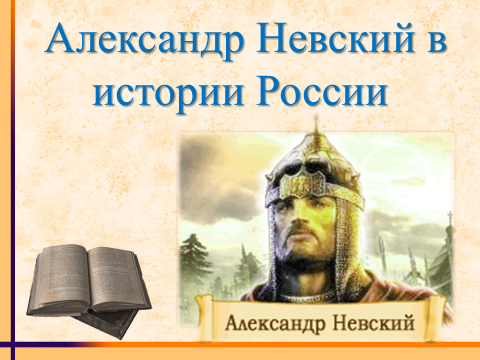 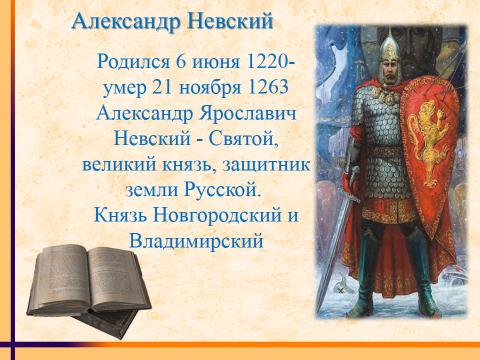 Слайд №1                                                       Слайд №2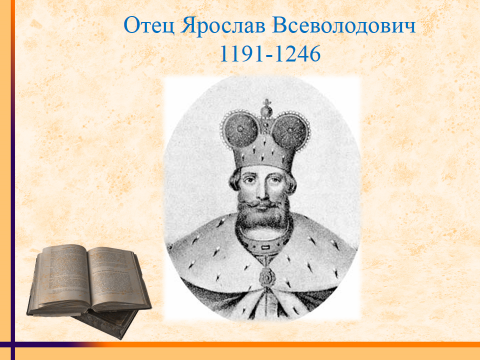 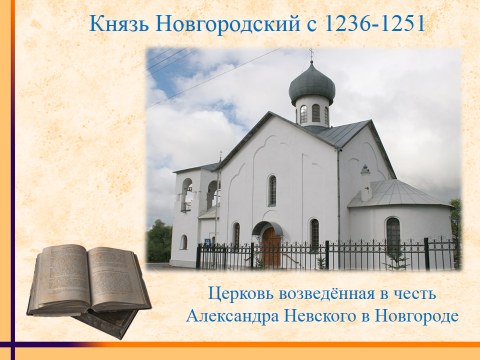 Слайд №3                                                     Слайд №4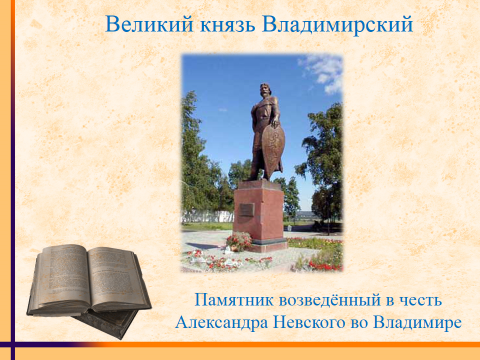 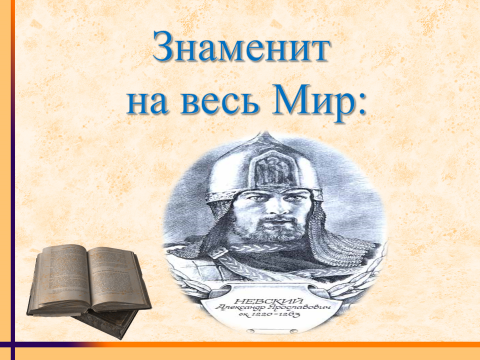 